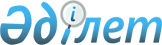 О внесении изменений в решение Жанаозенского городского маслихата от 28 февраля 2013 года № 13/120 "О предоставлении социальной помощи на приобретение топлива специалистам государственных организаций здравоохранения, социального обеспечения, образования, культуры, спорта и ветеринарии, проживающим и работающим в сельских населенных пунктах"
					
			Утративший силу
			
			
		
					Решение маслихата города Жанаозен от 30 марта 2015 года № 37/303. Зарегистрировано Департаментом юстиции Мангистауской области от 23 апреля 2015 года № 2692. Утратило силу решением Жанаозенского городского маслихата Мангистауской области от 16 апреля 2021 года № 3/28
      Сноска. Утратило силу решением Жанаозенского городского маслихата Мангистауской области от 16.04.2021 № 3/28 (вводится в действие по истечении десяти календарных дней после дня его первого официального опубликования).

      Примечание РЦПИ.

      В тексте документа сохранена пунктуация и орфография оригинала.
      В соответствии с подпунктом 15) пунктом 1 статьи 6 Закона Республики Казахстан от 23 января 2001 года "О местном государственном управлении и самоуправлении в Республике Казахстан", пунктом 5 статьи 18 Закона Республики Казахстан от 8 июля 2005 года "О государственном регулировании развития агропромышленного комплекса и сельских территорий" и на основании информационного письма департамента юстиции Мангистауской области от 7 октября 2014 года № 02-11-2291, Жанаозенский городской маслихат РЕШИЛ: 
      1. Внести в решение Жанаозенского городского маслихата от 28 февраля 2013 года № 13/120 "О предоставлении социальной помощи на приобретение топлива специалистам государственных организаций здравоохранения, социального обеспечения, образования, культуры, спорта и ветеринарии, проживающим и работающим в сельских населенных пунктах" (зарегистрировано в Реестре государственной регистрации нормативных правовых актов за № 2236, опубликовано в газете "Жанаозен" 17 апреля 2013 года № 16) следующие изменения:
      пункт 1 изложить в новой редакции следующего содержания:
      "1. Предоставить единовременную социальную помощь на приобретение топлива специалистам государственных организаций социального обеспечения, образования, культуры, спорта и ветеринарии, проживающим и работающим в сельских населенных пунктах в размере 12 100 (двенадцать тысяч сто) тенге.
      Социальная помощь на приобретение топлива специалистам государственных организации здравоохранения проживающим и работающим в сельских населенных пунктах предоставляется в размере установленном решением областного маслихата".
      2. Контроль за исполнением настоящего решения возложить на постоянную комиссию Жанаозенского городского маслихата по вопросам образования, здравоохранения, культуры, спорта, экологии, общественной безопастности и социальной защиты (председатель комиссии Таумурынов Р.).
      3. Руководителю аппарата Жанаозенского городского маслихата (Орынбеков И.) обеспечить государственную регистрацию настоящего решения в органах юстиции, его официальное опубликование в средствах массовой информации и размещение в информационно-правовой системе "Әділет".
      4. Настоящее решение вступает в силу со дня государственной регистрации в органах юстиции и вводится в действие по истечении десяти календарных дней после дня его первого официального опубликования.
      "СОГЛАСОВАНО"
      Руководитель государственного учреждения
      "Жанаозенский городской отдел
      занятости и социальных программ"
      Маркашова Б.
      30 марта 2015 г.
      Исполняющий обязанности руководителя
      государственного учреждения "Жанаозенский
      городской отдел экономики и бюджетного
      планирования"
      Сактаганова К.
      30 марта 2015 г.
					© 2012. РГП на ПХВ «Институт законодательства и правовой информации Республики Казахстан» Министерства юстиции Республики Казахстан
				
Председатель сессии
Медеуов Д.
Секретарь городского
маслихата
Мынбай С.